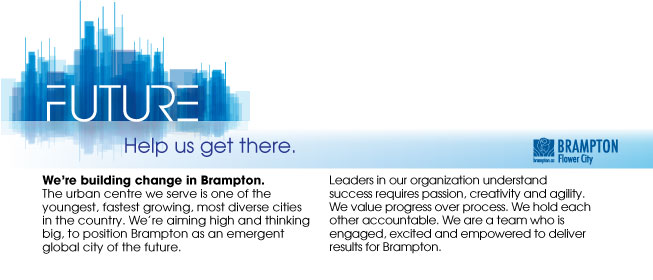 Exciting things are happening at the City of Brampton. Take a look at what employees are working on related to our Term of Council Priorities moving us forward towards The Brampton 2040 Vision.PLANNING COORDINATOR, TRANSIT POSTING NUMBER:	                     104494                                 HIRING SALARY RANGE:             $81,325.00 - $91,491.00 PER ANNUMMAXIMUM OF SALARY RANGE:  $101,656.00 PER ANNUMAREA OF RESPONSIBILITY:Reporting to the Supervisor of Planning this position is responsible for recommending Transit service and infrastructure changes based on research and analysis of data, to ensure that the City’s goals around ridership growth, public service and safety are met or exceeded.Analyse data and make recommendations for change. This includes reviewing City development plans as they relate to Transit routes and bus stop locations. Other data includes passenger and operator surveys, passenger count data, route performance data and ridership trends. Based on this data, analyse what is needed to maintain appropriate standards of service and make recommendations for immediate change. Provide longer-term recommendations for inclusion in the annual service plan,  ridership growth strategy, and Transit Business Plan.  Management of on-street transit infrastructure comprised of terminals, bus stops, transit shelters, benches and infoposts. Maintain a detailed inventory of such and coordinate the installation, relocation and removal with maintenance staff and contractors. Manage annual pad & shelter capital program.Coordinate and perform surveys, of passengers and operators to measure transit service levels.    Organize the technical and professional responses to others. Investigate and respond to public complaints and suggestions, and forward to Operations those regarding employee performance.   Provide team support to the Service Development Department as required, Act as a team member by representing Brampton Transit’s interests on various committees and in meetings.   SELECTION CRITERIA:Post-secondary degree/diploma in urban planning, transportation or infrastructure planning or a related field2 plus years of analysis and planning experience, preferably in public sector and/or in transit industryResearch and analysis skills; ability to read statistical dataUnderstanding of Corporate planning and strategic/business planning processesAbility to use Computer software and data systems Ability to read and interpret site plans, subdivision plans, engineering drawings, etc.**Various tests and/or exams may be administered as part of the selection criteria.As part of the corporation’s Modernizing Job Evaluation project, this position will undergo an evaluation which may result in a change to the rate of compensation.  Any changes affecting this position will be communicated as information becomes available. If this opportunity matches your interest and experience, please apply online by clicking the button above quoting reference #104494 by January 7, 2022 and complete the attached questionnaire. We thank all applicants; however, only those selected for an interview will be contacted. The successful candidate(s) will be required, as a condition of employment, to execute a written employment agreement. A criminal record search will be required of the successful candidate to verify the absence of a criminal record for which a pardon has not been granted.In accordance with the City of Brampton’s Vaccination Administrative Directive, new employees are required to disclose their vaccination status and provide proof of full vaccination* before their start date. Employees who are unvaccinated or do not disclose their vaccination status will be required to:a) complete the City of Brampton’s mandatory learning regarding COVID-19 vaccination; andb) take regular COVID-19 tests prior to attending the workplace. Employees must demonstrate a negative COVID-19 test result in order to attend the workplace.The City of Brampton strongly encourages candidates to be fully vaccinated prior to your start date. New employees who are not fully vaccinated may request accommodation based on medical (disability), religious, or other protected grounds. Employees with an approved accommodation will only be required to adhere to item b) above.* Fully vaccinated means the two-week anniversary after receiving a vaccination series approved by Health Canada or the World Health Organization. Acceptable proof includes an Ontario Ministry of Health COVID-19 vaccine receipt which you can obtain through the Provincial portal https://covid19.ontariohealth.ca/ , or other government-issued vaccine passport or certification.The City of Brampton continues to follow COVID-19 workplace control measures including physical distancing, masking, hygiene, personal protective equipment (e.g. medical masks, eye protection), and capacity limits to create a healthy and safe environment for both employees and the public.Please be advised, the City of Brampton uses email to communicate with their applicants for open job competitions. It is the applicant’s responsibility to include an updated email address that is checked daily and accepts emails from unknown users. As we send time sensitive correspondence via email (i.e. testing bookings, interview dates), it is imperative that applicants check their email regularly. If we do not hear back from applicants, we will assume that you are no longer interested in the Job Competition and your application will be removed from the Competition. The City is an equal opportunity employer.  We are committed to inclusive, barrier-free recruitment and selection processes and work environments. If you require any accommodations at any point during the application and hiring process, please contact TalentAcquisition@brampton.ca or 905.874-2150 with your accommodation needs, quoting the job opening ID#, job title. Any information received relating to accommodation will be addressed confidentially.  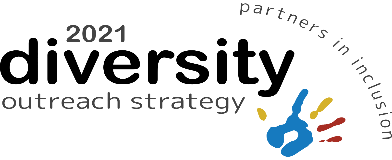 Job status: PermanentJob Type:   Management and AdministrationApplications must be received by: January 10, 2022Alternate formats will be provided upon request. 